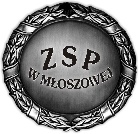 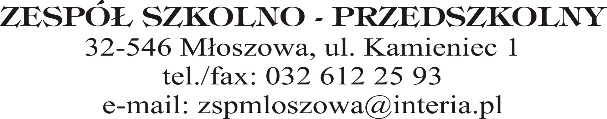 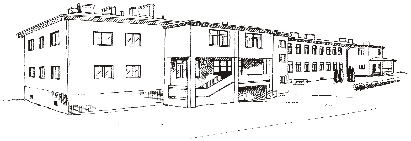 KARTA ZAPISU UCZNIA NA ZAJĘCIA ŚWIETLICOWErok szkolny 2023/2024MIEJSCE PRACY RODZICÓW/ PRAWNYCH OPIEKUNÓW1. matki………………………………………………………………………………………………………………………………………….…………………………………………………………………………………………………………………………………………..2. ojca…………………………………………………………………………………………………………………………………………..……………………………………………………………………………………………………………………………………………NUMER TELEFONU KONTAKTOWEGO RODZICÓW/PRAWNYCH OPIEKUNÓWGODZINY PRACY ŚWIETLICY SZKOLNEJ – 26hGODZINY POBYTU DZIECKA W ŚWIETLICY:Ważne uwagi dotyczące stanu zdrowia dziecka:………………………………………………………………………………………………………………………………………………………………………………………………………………………………………………………………………………………..Imiona i nazwiska OSÓB UPOWAŻNIONYCH przez rodziców/prawnych opiekunów do  odbioru dziecka:Zobowiązuję się do odbioru dziecka osobiście lub przez upoważnione osoby od  poniedziałku do czwartku do godz. 15:40, w piątek do godz. 15:25.………………………………………………					………………………………………miejscowość, data					          podpis rodzica/prawnego opiekunaimię i nazwisko uczniaklasaMATKIOJCAPONIEDZIAŁEK6:30 - 7:30;           11:25 - 15:40WTOREK6:30 – 7:30;          11:25 – 15:40ŚRODA6:30 – 7:30           11:25 – 15:40CZWARTEK6:30 – 7:30           11:25 – 15:40PIĄTEK6:30 – 7:30           11:25 – 15:25poniedziałek wtorekśrodaczwartekpiątekimię i nazwiskonr dowodu osobistegonr telefonu